Publicado en  el 28/01/2014 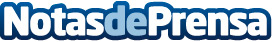 Cayo Lara anuncia que IU ultima su alternativa de propuestas para contestar a la reforma fiscal que prepara el GobiernoEl coordinador federal de IU acusa al Ejecutivo de Mariano Rajoy de lanzar “una nueva cortina de humo” con sus filtraciones sobre una posible rebaja generalizada del IRPF mientras “lo que pretenden es favorecer a determinados sectores del poder económico”
Datos de contacto:Izquierda UnidaNota de prensa publicada en: https://www.notasdeprensa.es/cayo-lara-anuncia-que-iu-ultima-su-alternativa_1 Categorias: Nacional http://www.notasdeprensa.es